Алгоритм подачи заявления педагогическим работником для проведения аттестации в целях установления первой (высшей) квалификационной категории через Портал единых государственных услуг Российской Федерации (ЕПГУ)Перечень аттестационных материаловВ личном кабинете на ЕПГУ составляется заявление педагога для установления квалификационной категории.2. К Заявлению на ЕПГУ составить и прикрепить АНАЛИТИЧЕСКУЮ СПРАВКУ о профессиональной деятельности заявителя (объем со всеми приложениями- до 1 ГБ). Образец размещен на официальном сайте ГПОУ АСПК,  раздел «Преподавателю», подраздел «Аттестация»  http://as-pk.ru/prepodavatelyu/attestacy/, аналитическая справка Аналитическая справка может иметь ссылки на интернет – ресурсы.В случае отсутствия размещения в сети Интернет результатов профессиональной деятельности педагогического работника (достижения преподавателя в межаттестационный/аттестационный период, достижения обучающихся) необходимо прикрепить подтверждающие документы (грамоты, дипломы, свидетельства и др.)Документ, подтверждающий наличие первой или высшей квалификационной категории, если она была ранее установлена педагогическому работнику (приказ, копия аттестационного листа/выписки из приказа, заверенная руководителем скан-копиятрудовой книжки (первая страница и та страница, где присутствует запись о присвоенной ранее квалификационной категории).Инструкция подачи заявления педагогическим работником о проведении аттестации в целях установления первой (высшей) квалификационнойкатегории через ЕПГУВ перечне услуг ЕПГУ необходимо выбрать услугу «Аттестация педагогических работников организаций, осуществляющих образовательную деятельность»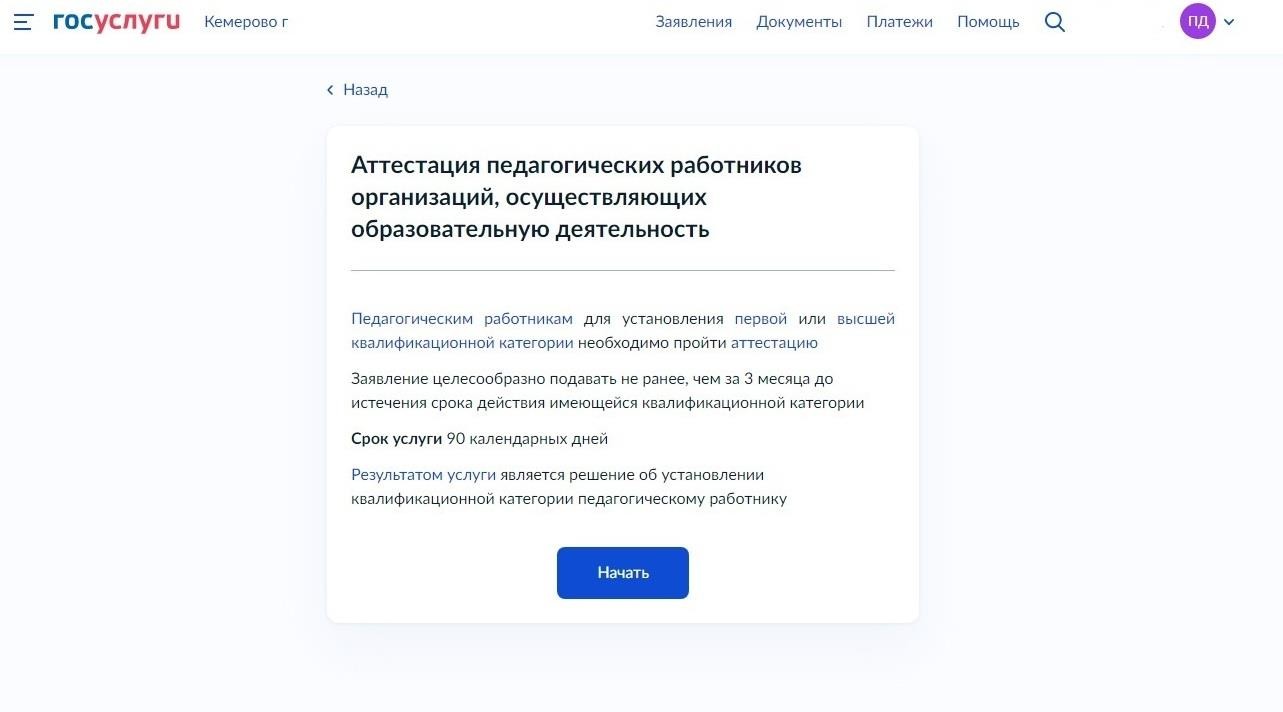 Проверить или внести сведения о заявителе (паспортные данные, контактный телефон,	электронная	почта,	адрес	регистрации)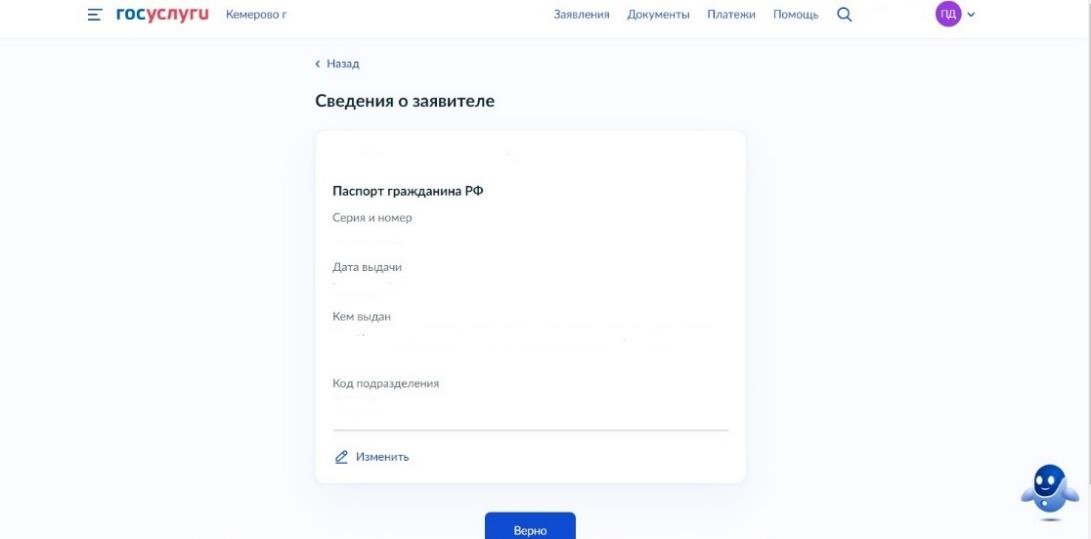 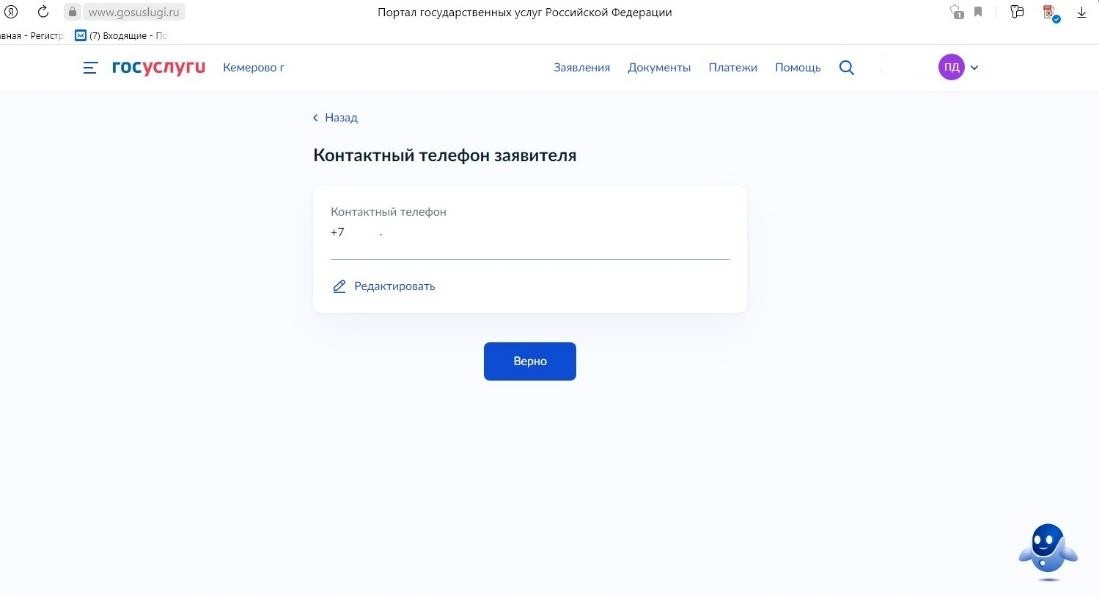 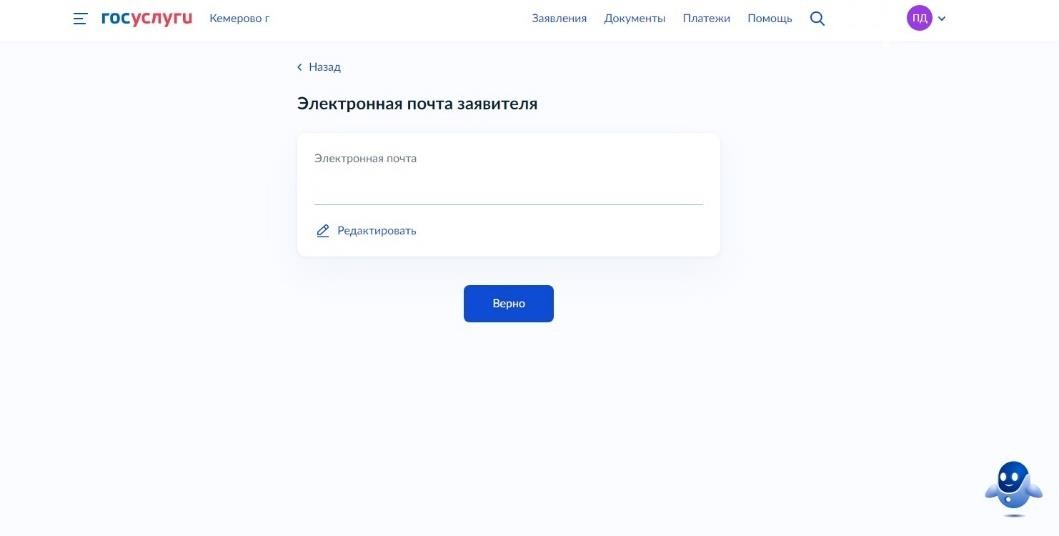 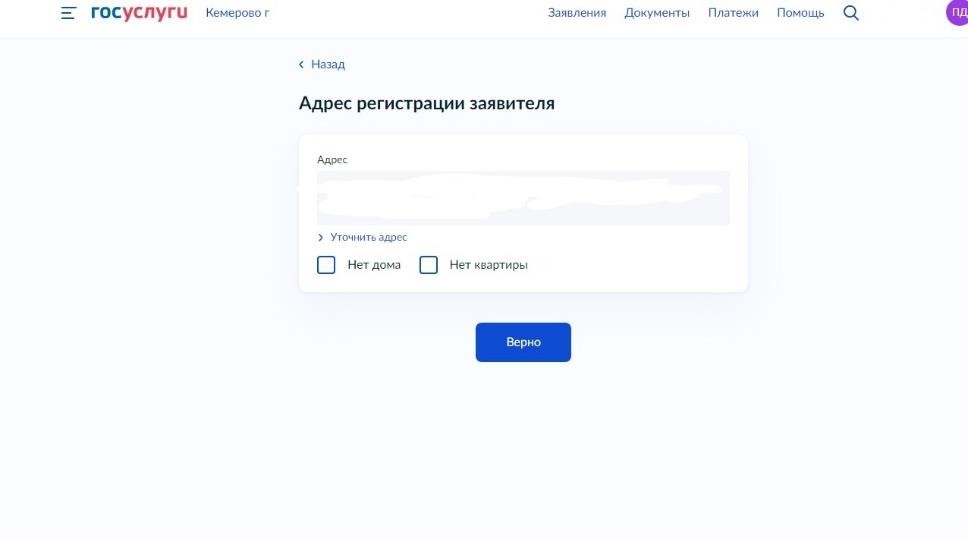 Выбрать квалификационную категорию, на которую претендует заявитель (первая или высшая)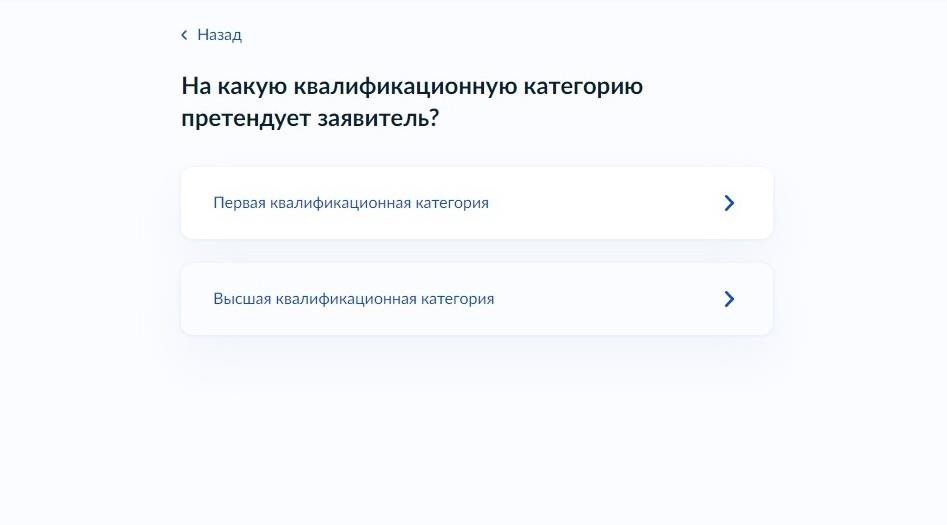 При наличии ранее установленной квалификационной категории указать реквизиты решения об установлении квалификационной категории (номер приказа, дату, наименование органа, принявшего решение).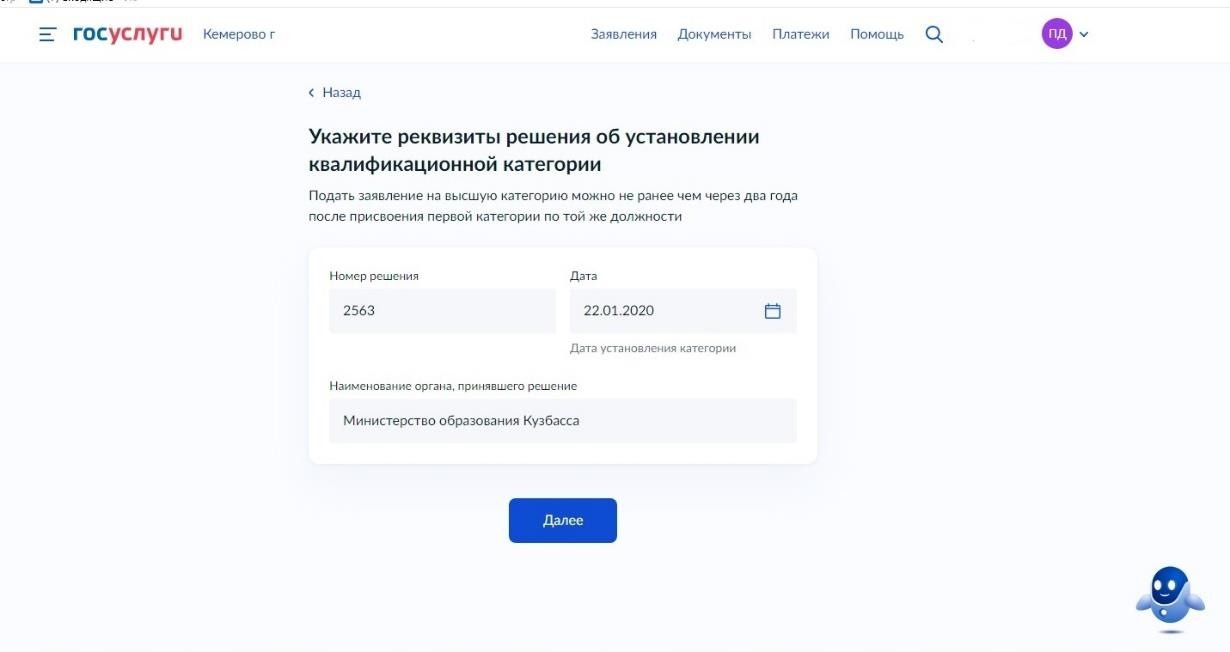 Указать полное наименование учреждения согласно уставу образовательной организации и должность.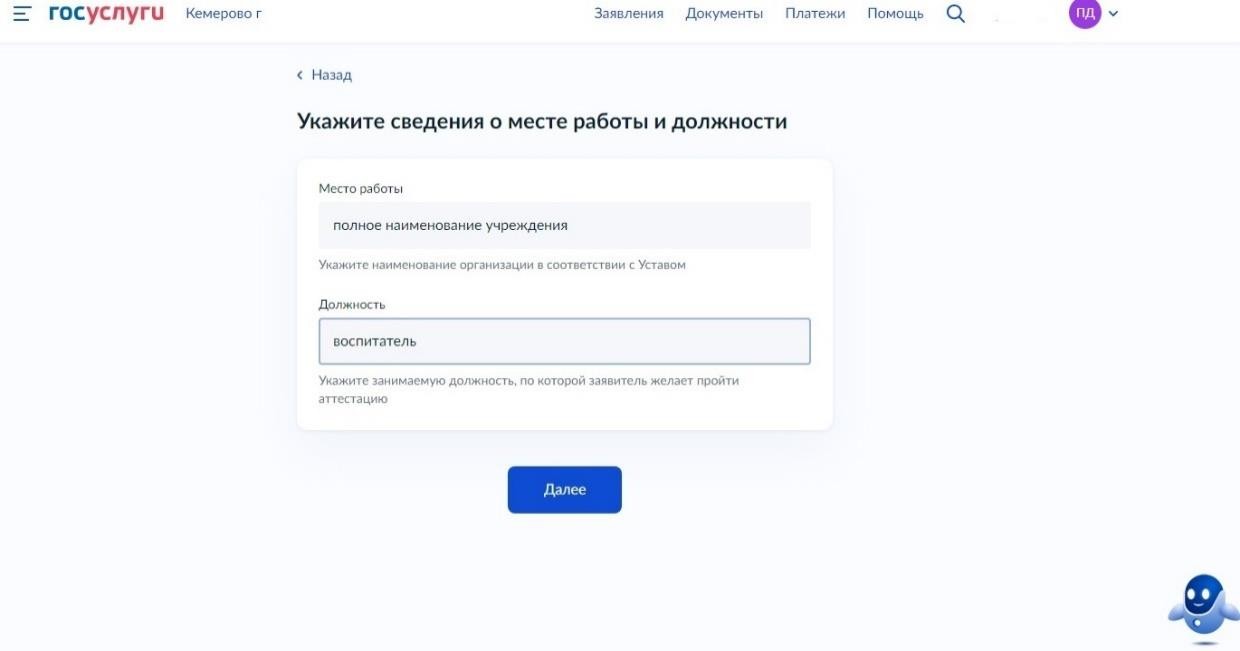 Загрузите пакет документов для проведения аттестации (см. пункт I и пункт II): Объем прикрепляемых документов в сумме не должен превышать 1 Гб.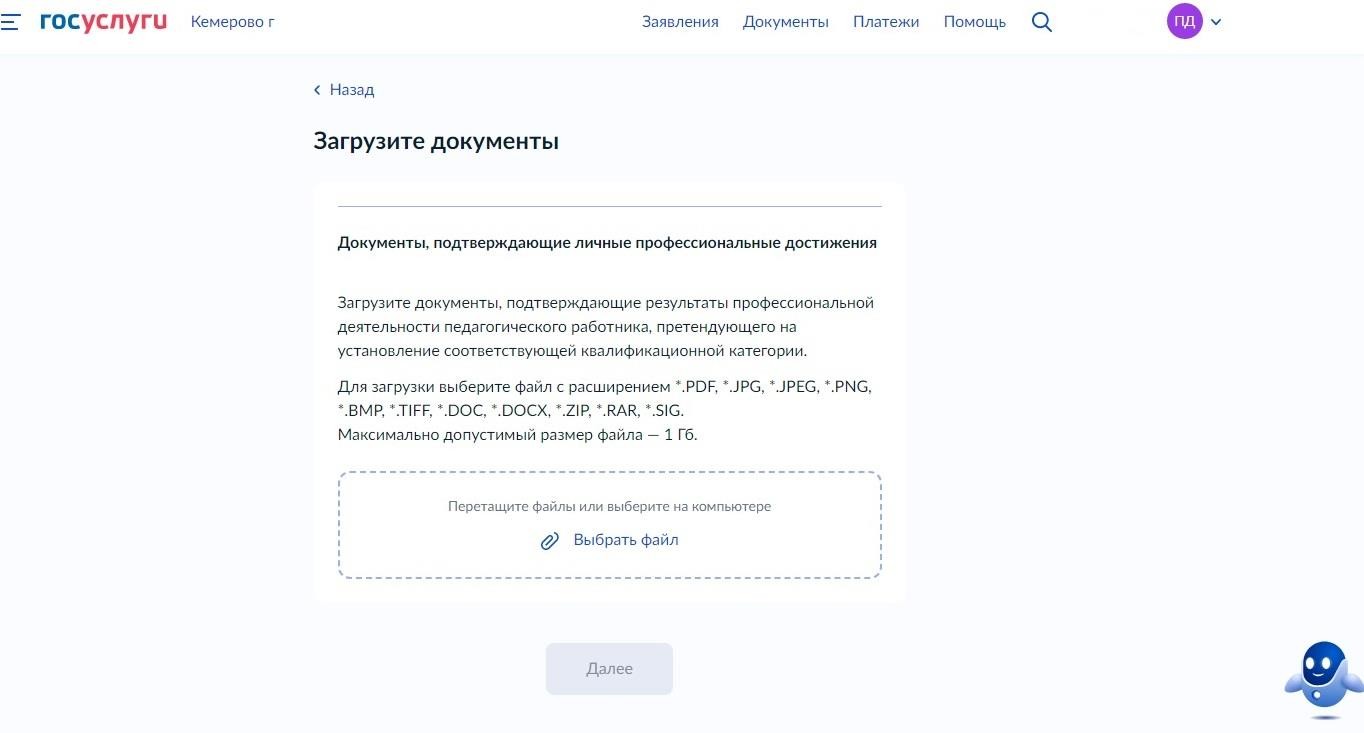 Уведомления о ходе предоставления государственной услуги можно отследить в личном кабинете ЕПГУ.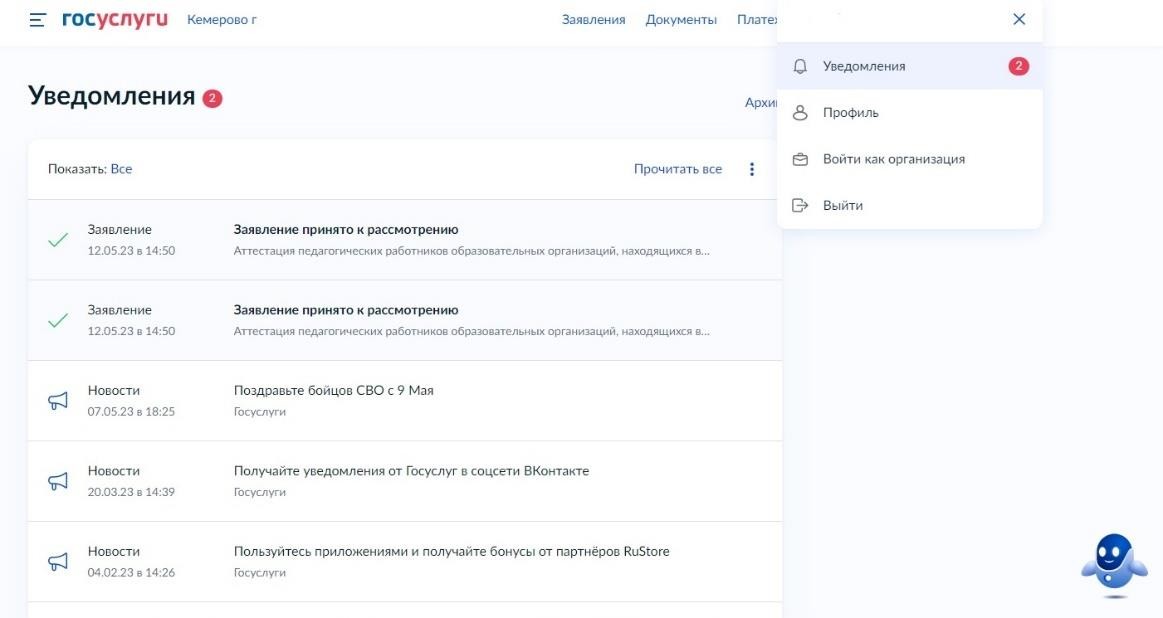 На основании Порядка проведения аттестации педагогических работников организаций, осуществляющих образовательную деятельность (утв. приказом Министерства просвещения РФ от 24 марта 2023 г. № 196), п. 31, Заявление аттестуемого рассматривается в срок не более 30 календарных дней.По результатам рассмотрения заявления Заявителя о предоставлении услуги«Аттестация педагогических работников образовательных организаций, находящихся в ведении субъекта Российской Федерации, муниципальных и частных организаций» в личном кабинете Заявителя на ЕПГУ размещается уведомление о том, что заявление принято к рассмотрению ответственному сотруднику ведомства, Заявителю направляется уведомление о сроках и месте проведения аттестации педагогических работников.Пример текста уведомления:Документы	приняты	.   .2023г.	за	№	 Ваше заявление будет рассмотрено «28» 06. 2023 года на заседании аттестационной комиссии   Министерства   образования   Кузбасса,   где   будет   принято   решение о включении Вас в список аттестуемых педагогических работников. Уведомляем Вас о сроках и месте проведения Вашей аттестации: - аттестационный период с «29»06. 2023 года по «22» 08. 2023 года, заседание аттестационной комиссии состоится«23. 08. 2023 года».В случае несоответствия по требованиям к прохождению процедуры аттестации Заявителю направляется уведомление с рекомендациями и отображается статус«ожидается дополнительная информация от Заявителя» в личном кабинете ЕПГУ.На основании Порядка проведения аттестации педагогических работников организаций, осуществляющих образовательную деятельность (утв. приказом Министерства просвещения РФ от 24 марта 2023 г. № 196), п. 32, продолжительность аттестации для каждого педагогического работника от начала ее проведения и до принятия решения аттестационной комиссией составляет не более 60 календарных дней.Результатом предоставления услуги «Аттестация педагогических работников образовательных организаций, находящихся в ведении субъекта Российской Федерации, муниципальных и частных организаций» является следующая информация:«принято положительное решение»«принято решение об отказе»Информация о решении аттестационной комиссии размещается на сайте Министерства образования Кузбасса в течение 10-14 рабочих дней после заседания аттестационной комиссии https://образование42.рф/documents/?section=38